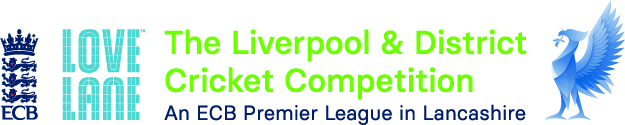 www.lpoolcomp.co.ukLL L&DCC MEETING OF ALL CLUBS (2)       TUESDAY 6th  APRIL 2021 via Zoom    7.00pmhttp://www.lpoolcomp.co.uk/news.php?id=3673 ROLL CALL    WELCOME AND OPENING REMARKS     FINANCE – CLUB INVOICESLATEST ECB GUIDANCE  31 MARCH – POSTING ON LDCC WEBSITE 2 APRIL     ( CW TO INSERT LINK ON 2 APRIL)     Preparation for matches – current guidance STEP 2 up to 12 AprilECB Playing GuidanceLiverpool Competition Specific Arrangements    The Liverpool & District Cricket Competition - News - INTERIM PLAYING ARRANGEMENTS SPECIFIC TO 2021 SEASON AGREED AT CLUBS MEETING (lpoolcomp.co.uk)Welsh ClubsTravel/Car Sharing CUPS    UMPIRES     7     JUNIOR CRICKET – INCLUDING INTER LEAGUE     8       WOMEN’S AND GIRLS CRICKET    9.      REGISTRATIONS      UPDATING CLUB DETAILS  ANYTHING ELSE WISHING TO BE DISCUSSEDCHECK ROLL CALL